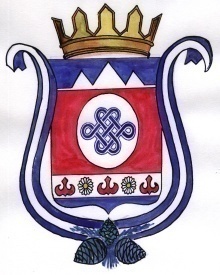         РАСПОРЯЖЕНИЕ                                                                  JАКААН«30» июня 2023 г.                     с.Актел                                   № 21О создании учебно-консультационного пунктапо гражданской обороне и защите населения муниципального образования Актельское сельское поселение сельское поселение и организации обучения неработающего населенияВ соответствии с Федеральными законами от 21.12.1994 № 68-ФЗ «О защите населения и территорий от чрезвычайных ситуаций природного и техногенного характера», от 12.02.1998 № 28-ФЗ «О гражданской обороне», Постановлениями Правительства Российской Федерации  от 02.11.2000 № 841 «Об утверждении Положения об организации обучения населения в области гражданской обороны», от 04.09.2003 г № 547 «О подготовке населения в области защиты от чрезвычайных ситуаций природного и техногенного характера» и в целях совершенствования обучения неработающего населения муниципального образования Актельское сельское поселение в области гражданской обороны, защиты от чрезвычайных ситуаций природного и техногенного характера, муниципальное образование Актельское сельское поселение. 1.Создать на территории Актельского сельского поселения учебно-консультационный пункт по гражданской обороне (далее - УКП).2. Разместить УКП в помещении администрации муниципального образования Актельское сельское поселение, расположенного по адресу: Республика Алтай,Шебалинский район, с. Актел, ул.Молодежная,  д.2.3. Утвердить Положение об УКП (приложение №1).4. Утвердить программу подготовки неработающего населения по гражданской обороне на 2023 год (приложение №2).5.Назначить начальником УКП по ГО и ЧС Матушкину Любовь Павловну.Начальнику УКП разработать и представить  на утверждение: до 05.07.2023 г. план работы УКП при администрации МО Актельское сельское поселение» № 1 по обучению неработающего населения (Приложение № 3); до 05.07.2023 г. распорядок дня работы УКП и вывесить его на стенде в здании МО Актельское сельское поселение» по адресу: Республика Алтай, Шебалинский район, с. Актел, ул. Молодежная,  д.2.  (Приложение № 4)до 06.07.2023 г. график дежурства по УКП на 1-е полугодие (Приложение № 5); до 08.07.2023 г. завести журнал учета проводимых мероприятий и консультаций (Приложение № 6);до 08.07.2023 г. завести журнал  учета посещаемости мероприятий (Приложение № 7)до 09.07.2023 г. завести журнал персонального учета населения (Приложение № 8)до 09.07.2023 г. в администрации МО «Актельское сельское поселениесельское поселение» оборудовать помещение (место) для проведения мероприятий согласно Положению об УКП; до 09.07.2023 г. составить заявку на приобретение приборов, учебной литературы, пособий, брошюр и памяток. 6.Назначить инструкторами (консультантами) УКП Токпокову Антонину Егоровну и Рыспаеву Асию Михайловну. 7. Постановление вступает в силу со дня его подписания.8. Контроль за выполнением настоящего распоряжения оставляю за собой. Глава муниципального образования  Актельское сельское поселение                                                   Л.П.Матушкина   Положениеоб учебно-консультационном пунктепо гражданской обороне муниципального образованияАктельское сельское поселениесельское поселение1. Настоящее Положение определяет основные задачи, порядок создания, оснащения и функционирование учебно-консультационного пункта по гражданской обороне (далее – УКП)  в муниципальном образовании.2. УКП создаются в соответствии с законодательством Российской Федерации и Республики Алтай в области защиты от чрезвычайных ситуаций  и гражданской обороны.3. УКП создаются и функционируют как в мирное, так и в военное время, с учетом особенностей территории муниципального образования и производственной деятельности организаций, предприятий и учреждений.4. Учебно-консультационный пункт ГО создаётся:           - при сельских поселениях (в муниципальных районах).5. Основными задачами УКП  являются:а) изучение населением способов защиты от опасностей, возникающих при ведении военных действий или вследствие этих действий, порядок действий по сигналу оповещения, приемов оказания первой помощи пострадавшим, правил пользования коллективными и индивидуальными средствами защиты;б) обучение населения правилам поведения, основным способам защиты и действиям в чрезвычайных ситуациях;в) консультации населению при локальных авариях, обострении криминогенной обстановки, угрозе возникновения террористических актов;г) выработка у населения  психологической устойчивости при возникновении чрезвычайных ситуаций;д) предоставление населению информации, связанной с деятельностью  территориальной подсистемы предупреждения и ликвидации ЧС Республики Алтай и мероприятиями, проводимыми в муниципальных образованиях и в организациях по профилактике ЧС и защите населения и территорий;е) расширение информационно-просветительского обеспечения и улучшения подготовки населения по действиям и принятию мер в ЧС;ж) обеспечение более широкого доступа всех категорий населения к проблематике безопасности жизнедеятельности;з) доведение до населения основных требований по соблюдению правил пожарной безопасности.6. Учебно-консультационный пункт - это специально отведенное помещение (место), оборудованное наглядными пособиями по тематике ГО и ЧС, литературой и методическими материалами, образцами средств индивидуальной защиты, предназначенное для проведения занятий с населением.7. Работа УКП организуется путем предоставления населению возможности самостоятельного изучения содержания наглядных пособий, материалов газет и журналов и т. д., или проведения консультаций по наиболее трудным темам, или интересующим вопросам.8. Начальником (руководителем) учебно-консультационного пункта назначается работник организации, на базе которой создается УКП, прошедший обучение в УМЦ по ГО и ЧС Республики Алтай.9. Распорядок работы УКП регламентируется приказом (распоряжением) руководителя организации. 10. Помещение УКП по распоряжению руководителя организации может использоваться  для проведения совещаний, призывной молодежью, встреч с представителями ГУ МЧС России по Республике Алтай, Военных комиссариатов и т.д.11. Методическое руководство и контроль в работе учебно-консультационных пунктов оказывают инструкторы (консультанты) по делам ГО и ЧС администрации муниципального образования  (по согласованию).12. Для организации работы УКП начальнику УКП необходимо иметь следующие документы:-приказ (распоряжение) руководителя организации о создании, оборудовании и порядке работы УКП;- график дежурств консультантов;- план работы УКП на месяц;- схема территории жилого сектора с указанием мест размещения сборных эвакуационных пунктов (СЭП), пунктов временного размещения, пунктов выдачи средств индивидуальной защиты, маршрутов эвакуации;- журнал учета посещений УКП, проведения консультаций, тренировок в отработке нормативов по ГО;- руководящие документы  и периодические издания журналов, подборка материалов журналов и газет с тематикой по ГО и ЧС;- стенды, плакаты, памятки, литература по тематике ГО и ЧС;- справочные данные по адресам и телефонам аварийных служб и служб экстренного реагирования;- программа подготовки неработающего населения в области гражданской защиты на текущий год;- обучающие видеофильмы по вопросам ГО и ЧС.Программа обучения неработающего населения в области гражданской обороны и защиты от чрезвычайных ситуаций природного и техногенного характера1. Пояснительная запискаПрограмма обучения населения, не занятого в сферах производства и обслуживания (далее - неработающее население), в области гражданской защиты (далее - Программа) является одним из элементов единой системы подготовки населения в области гражданской обороны и защиты от чрезвычайных ситуаций природного и техногенного характера.Программа определяет основы организации и порядок обучения неработающего населения в целях подготовки их к умелым действиям при угрозе и возникновении аварий, катастроф и стихийных бедствий, опасностей, возникающих при ведении военных действий или вследствие этих действий, а также в повседневной деятельности.В Примерной программе изложены организация и методика обучения неработающего населения, тематика, содержание занятий и расчет часов, а также требования к уровню знаний, умений и навыков неработающего населения, прошедшего обучение.Обучение неработающего населения организуется в соответствии с требованиями федеральных законов «О гражданской обороне» и «О защите населения и территорий от чрезвычайных ситуаций природного и техногенного характера», постановлений Правительства Российской Федерации от 4 сентября 2003 года № 547 «О подготовке населения в области защиты от чрезвычайных ситуаций природного и техногенного характера» и от 2 ноября 2000 года № 841 «Об утверждении Положения об организации обучения населения в области гражданской обороны». Знания, умения и навыки, полученные при освоении настоящей Программы, совершенствуются при привлечении неработающего населения на учения и тренировки по месту жительства.Обучение неработающего населения проводится по решению руководителя соответствующих предприятий, учреждений, организаций (далее - руководитель), на базе которых созданы учебно-консультационные пункты по ГО (далее - УКП).Для проведения занятий в УКП приказом руководителя создаются учебные группы. Занятия проводят специалисты или инструкторы, прошедшие соответствующую подготовку в УМЦ по ГО и ЧС Республики Алтай или на муниципальных курсах ГО. Занятия по первой помощи и по проблемам психологической подготовки проводят соответствующие специалисты.Руководители учебных групп ежегодно назначаются приказом руководителя.Занятия и тренировки, проводимые с неработающим населением должны быть нацелены на привитие навыков по действиям при различных сигналах оповещения в различных условиях обстановки.На всех занятиях следует использовать технические средства обучения.В ходе занятий постоянное внимание должно уделяться психологической подготовке обучаемых, выработке у них уверенности в надежности и эффективности мероприятий гражданской обороны и единой государственной системы предупреждения и ликвидации чрезвычайных ситуаций, воспитанию стойкости, готовности выполнять обязанности в сложной обстановке, при высокой организованности и дисциплине.2. Требования к уровню освоения курса обученияВ результате прохождения курса обучения, неработающее население должно:знать:основные средства и способы защиты от АХОВ, современных средств поражения, последствий стихийных бедствий, аварий и катастроф;правильно действовать по сигналу «Внимание всем!» и другим речевым сообщениям органов, специально, уполномоченных решать задачи ГО и задачи предупреждения и ликвидации ЧС на местах, правила проведения эвакомероприятий в ЧС мирного и военного времени.Правила поведения и основы организации эвакуации в ЧС мирного и военного времени;уметь:пользоваться индивидуальными и коллективными средствами защиты и изготавливать простейшие средства защиты органов дыхания;правильно действовать по сигналу «Внимание всем!» и другим речевым сообщениям органов, специально, уполномоченных решать задачи ГО и задачи предупреждения и ликвидации ЧС в условиях стихийных бедствий, аварий и катастроф;оказывать само- и взаимопомощь при травмах, ожогах, отравлениях, поражении электрическим током и тепловом ударе;защищать детей и обеспечивать безопасность при выполнении мероприятий ГО.3. Учебно-тематический планПрограмма обучения неработающего населения в области гражданской обороны и защиты от чрезвычайных ситуаций природного и техногенного характера.Цель обучения повышение готовности неработающего населения к умелым и адекватным действиям в условиях угрозы и возникновения опасностей при чрезвычайных ситуациях, ведении военных действий или вследствие этих действий.Категория обучаемых: неработающее население.Продолжительность обучения: 12 учебных часовФорма обучения: в повседневной обстановке.Режим занятий: определяет руководитель соответствующих предприятий, учреждений, организаций, на базе которых созданы УКП.*Беседа - это вопросно-ответный метод организации и осуществления процесса обучения неработающего населения в области ГО и ЧС. Он представляет собой диалогический путь изложения и обсуждения учебной информации, когда содержание материала знакомо обучаемым или близко к их жизненной практике, но при этом их теоретическая подготовка не превышает среднего уровня.3. Содержание тем занятийТема №1. Обязанности населения по гражданской обороне и защите от чрезвычайных ситуаций. Порядок оповещения населения о чрезвычайных ситуациях. Действия населения по сигналу «Внимание всем!» и речевым сообщениям.Понятие гражданской обороны, ее роль и место в общей системе национальной безопасности.Обязанности населения по ГО, защиты от ЧС природного и техногенного характера и обеспечения пожарной безопасности.Порядок оповещения населения о ЧС. Действия населения по сигналу «Внимание всем!» и речевым сообщениям органов, специально, уполномоченных решать задачи ГО и задачи предупреждения и ликвидации ЧС.Тема № 2. Действия населения при стихийных бедствиях, авариях, катастрофах. Ведение аварийно-спасательных и других неотложных работ.Понятия о стихийном бедствии и источниках чрезвычайных ситуаций природного характера. Классификация и характеристика чрезвычайных ситуаций природного характера характерных для региона и местности. Их причины и последствия.Действия населения при оповещении о стихийных бедствиях.Действия по обеспечению спасательных работ при извлечении пострадавших из-под завалов.Тема № 3. Выполнение противопожарных мероприятий. Локализация и тушение пожаров.Основные требования пожарной безопасности в быту. Система оповещения и инструкция по действиям населения при пожаре. Обязанности граждан по соблюдению правил пожарной безопасности. Технические средства пожаротушения. Действия населения по предупреждению пожара. Порядок применения первичных средств пожаротушения.Тема № 4. Методы обнаружения и измерения ионизирующих излучений. Приборы радиационной разведки и дозиметрического контроля, порядок работы с ними.Радиоактивное загрязнение местности при авариях на радиационно - опасных объектах. Понятие о дозах облучения, уровнях загрязнения различных поверхностей и объектов, продуктов питания, фуража и воды. Методы обнаружения и измерения ионизирующих излучений, единицы измерения. Классификация приборов радиационной разведки (РР) и дозиметрического контроля (ДК).Тема № 5. Действия населения при обеззараживании территорий, зданий и сооружений. Санитарная обработка людей.Действия населения при обеззараживании территорий, зданий и сооружений. Сущность и способы частичной и полной специальной обработки. Понятие о дезактивации, дегазации и дезинфекции. Вещества, растворы и технические средства, применяемые для этих целей.Санитарная обработка населения.Тема № 6. Аварийно химически опасные вещества (АХОВ). Их воздействие на организм человека. Приборы химической разведки и порядок работы с ними.Классификация АХОВ. Воздействие токсических свойств основных АХОВ на население в санитарно-защитной зоне.Предельно допустимые и поражающие концентрации.Приборы химической разведки (ХР), их принципы действия и основные характеристики.Тема № 7. Средства индивидуальной защиты и порядок их использования.Средства индивидуальной защиты, их классификация, принципы действия, основные характеристики.Порядок определения размера противогаза и его надевание.Тема № 8. Повышение защитных свойств дома (квартиры) от проникновения радиоактивной пыли и АХОВ. Правила поведения населения при проведении изоляционно-ограничительных мероприятий.Общие понятия, основные принципы и способы защиты населения от проникновения радиоактивной пыли и АХОВ.Правила поведения населения при проведении изоляционно- ограничительных мероприятий.Тема № 9. Порядок заполнения защитных сооружений (ЗС) и пребывания в них. Порядок эвакуации из защитных сооружений. Защита населения путем эвакуации. Порядок проведения эвакуации.Порядок оповещения населения об угрозе возникновения ЧС мирного и военного времени.Очередность и порядок проведения эвакуационных мероприятий.Организация эвакуации населения из районов разрушений, пожаров и других опасных зон.Тема № 10. Оказание само- и взаимопомощи при ранениях, кровотечениях, переломах и ожогах.Введение антидотов, выдача радиопротекторов и противобактериальных средств пораженным отравляющими веществами, ионизирующими излучениями или бактериальными (биологическими) средствами и комплекта индивидуальной медицинской гражданской защиты «Юнита»).Первая помощь при кровотечениях и ранениях. Способы остановки кровотечения. Виды повязок. Правила и приемы наложения повязок на раны.Первая помощь при переломах. Приемы и способы иммобилизации с применением табельных и подручных средств. Способы и правила транспортировки и переноски пострадавших.Первая помощь при термических и химических ожогах.Рекомендуемый состав домашней медицинской аптечки.Тема № 11. Особенности защиты детей. Обязанности взрослого населения по ее организации. Морально-психологическая подготовка населения к действиям в ЧС.Организация защиты детей. Порядок применения КЗД и детских противогазов.Задачи, содержание и организация морально-психологической подготовки, пути, формы и методы повышения психологической устойчивости людей при действиях в ЧС.Тема № 12. Защита продуктов питания, фуража, воды от заражения радиоактивными, отравляющими веществами и бактериальными средствами. Организация защиты сельскохозяйственных животных и растений от заражения. Обсервация и карантин.Подготовка холодильных и складских помещений, зерно- и овощехранилищ в угрожаемый период с использованием подручных средств. Накопление материалов и тары для укрытия и хранения продуктов растениеводства и животноводства.Обработка и обеззараживание продуктов при складском хранении и в полевых условиях. Технические средства и химические вещества, используемые для этих целей. Организация и проведение режимных и карантинных мероприятий.5. Учебно-методическое обеспечение курса обучения5.1 Список литературыФедеральный закон от 21 декабря 1994 года. № 68-ФЗ «О защите населения и территорий от чрезвычайных ситуаций природного и техногенного характера».Федеральный закон от 12 февраля 1998 года. № 28-ФЗ «О гражданской обороне».Федеральный закон от 21 декабря 1994 года. № 69-ФЗ «О пожарной безопасности».Федеральный закон от 6 марта 2006 года. № 35-ФЗ «О противодействии терроризму».Федеральный закон от 22 июля 2008 года. № 123-ФЗ «Технический регламент о требованиях пожарной безопасности».Федеральный закон от 9 января 1996 года. № 3-ФЗ «О радиационной безопасности населения».Указ Президента РФ от 12 мая 2009 года. № 537 «О стратегии национальной безопасности Российской Федерации на период до 2020 года».Постановление Правительства Российской Федерации от 21 мая 2007 года. № 304 «О классификации чрезвычайных ситуаций природного и техногенного характера».Постановление Правительства Российской Федерации от 4 сентября 2003 года. № 547 «О порядке подготовки населения в области защиты от чрезвычайных ситуаций природного и техногенного характера».«Положение об организации обучения населения в области гражданской обороны», утвержденное постановлением Правительства Российской Федерации 2 ноября 2000 года. № 841.«Положение о системах оповещения населения», утвержденное приказом МЧС России, Министерства информационных технологий и связи РФ и Министерства культуры и массовых коммуникаций РФ от 25 июля 2006 года.          № 422/90/376.Нормы пожарной безопасности. Обучение мерам пожарной безопасности работников организаций. Утверждены приказом МЧС России от 12 декабря 2007 года. № 645.Санитарные правила и нормативы СанПиН 2.6.1.2523-09 «Нормы радиационной безопасности (НРБ-99/2009)». Санитарные правила и нормативы СП 2.6.1.2612-10 «Основные санитарные правила обеспечения радиационной безопасности (ОСПОРБ-99/2010)».Санитарные правила и нормативы СП 2.6.1.2612-10 «Основные санитарные правила обеспечения радиационной безопасности (ОСПОРБ- 99/2010)».Безопасность жизнедеятельности. Безопасность в чрезвычайных ситуациях природного и техногенного характера. Учебное пособие. В. А. Акимов, Ю.Л. Воробьев, М.И. Фалеев и др. Издание 2-е, переработанное. М. Высшая школа, 2007.Камышанский М. И. и др. Оповещение и информирование в системе мер гражданской обороны, защиты от чрезвычайных ситуаций и пожарной безопасности. Действия должностных лиц и населения. М. ИРБ, 2008. 320 с.Аварийно химически опасные вещества. Методика прогнозирования и оценки химической обстановки. М. Военные знания, 2000.Эвакуация населения. Планирование, организация и проведение С.В. Кульпинов. М. Институт риска и безопасности, 2012, 144 с.Экстренная психологическая помощь. Практическое пособие. М. ФГБУ «Объединенная редакция МЧС России», 2012. 48 с.5.2. Средства обеспечения курса обучения1. Плакатная и стендовая продукция по вопросам гражданской обороны и защиты населения от чрезвычайных ситуаций природного и техногенного характера: «Действия населения в ЧС природного характера»; «Приемы оказания первой помощи пострадавшим». М.: ИРБ, 2006; «Средства индивидуальной защиты органов дыхания». М. ИРБ, 2011; «Эвакуация населения»; «Меры по противодействию терроризму»; «Организация гражданской обороны и РСЧС»; «Аварийно-спасательные и другие неотложные работы (АСДНР)»; «Современные средства защиты органов дыхания»; «Современные приборы радиационной, химической разведки и дозиметрического контроля».Учебные видеофильмы по вопросам гражданской обороны и защиты населения от чрезвычайных ситуаций природного и техногенного характера: «Средства и способы защиты населения»; «Гражданская оборона на новом этапе, ее задачи и перспективы развития» (CD + брошюра); «Защита населения от ЧС» (CD + брошюра); «Пожарная безопасность в современных условиях и способы защиты от пожаров» (CD + брошюра); «Медицинские средства индивидуальной защиты» (DVD); «Чрезвычайные ситуации природного и техногенного характера» (DVD); «Медицинская помощь в условиях выживания» (DVD).Учебное имущество:противогазы гражданские для взрослых и детей;респираторы (разные);огнетушители (разные);ватно-марлевые повязки (ВМП);противопыльные тканевые повязки;индивидуальный противохимический пакет (ИПП-11);пакет перевязочный индивидуальный (ППИ);дегазационный пакет (ИДП);бинты, вата, другие материалы для изготовления простейших средств индивидуальной защиты и другое.«Утверждаю»Руководителю ГО ______ № _____________ ____________(подпись) (фамилия)«__» __________ 20__ г.РАСПОРЯДОКработы учебно-консультационного пункта № 1 при администрации МО Актельское сельское поселениеПонедельник с 15.00 до 17.00Четверг с 09.00 до 12.00 Вторник с 15.00 до 17.00 Пятница с 09.00 до 12.00 Начальник УКП № 1 при администрации МО Актельское сельское поселение___________/________________ (подпись)           (фамилия)«Утверждаю»Руководителю ГО _____ № _____________ ___________(подпись) (фамилия)«__» __________ 20 __ г.ГРАФИКдежурств по УКП № 1 при администрации МО Актельское сельское поселение на 1-е (2-е) полугодие 2023 годаНачальник УКП № 1 при администрации МО Актельское сельское поселение__________/______________ (подпись)           (фамилия)«Утверждаю»Руководителю ГО ______ № _____________ ___________(подпись) (фамилия)«__» __________ 20 __ г.РАСПИСАНИЕпроводимых мероприятий на УКП № 1 при администрации МО Актельское сельское поселение на __________________ месяцНачальник УКП № 1 при администрации МО «Актельское сельское поселениесельское поселение» ______________/__________________ (подпись) (фамилия)ЖУРНАЛ (лицевая сторона)учета посещаемости мероприятий на УКП № 1при администрации МО Актельское сельское поселениеКонсультант (инструктор) ____________________ (фамилия, инициалы) Начало «___» ___________ 20 __ г. Окончание «___» __________ 20 __ г. (внутренняя форма журнала, левая сторона)Учет посещаемости мероприятий(внутренняя форма журнала, правая сторона)1. Журнал хранится у начальника (инструктора, консультанта) УКП. 2. Учет посещаемости ведется на каждом мероприятии. ЖУРНАЛперсонального учета населения, закрепленного за УКП №1при администрации МО Актельское сельское поселениеЖурнал хранится на УКП постоянно, заполняется в ходе обучения и уточняется ежегодно. Начальник УКП № 1 при администрации МО Актельское сельское поселение____________ ____________ (подпись)          (фамилия)П Л А Нработы учебно-консультационного пунктаАктельского  сельского поселения  «2 полугодие»  2023 года №Наименование темВид занятияКол-вочасов1Тема №1. Обязанности населения по гражданской обороне и защите от чрезвычайных ситуаций.Порядок оповещения населения о чрезвычайных ситуациях. Действия населения по сигналу «Внимание всем!» и речевым сообщениям.Беседа*12Тема №2. Действия населения при стихийных бедствиях, авариях, катастрофах. Ведение аварийно-спасательных и других неотложных работ.Беседа13Тема №3. Выполнение противопожарных мероприятий. Локализация и тушение пожаров.Беседа14Тема №4. Методы обнаружения и измерения ионизирующих излучений. Приборы радиационной разведки и дозиметрического контроля, порядок работы с ними.практическое занятие15Тема №5. Действия населения при обеззараживании территорий, зданий и сооружений. Санитарная обработка людей.Беседа16Тема №6. Аварийно химически опасные вещества (АХОВ). Их воздействие на организм человека. Приборы химической разведки и порядок работы с ними.практическое занятие17Тема №7. Средства индивидуальной защиты и порядок их использования.практическое занятие18Тема №8.  Повышение защитных свойств дома (квартиры) от проникновения радиоактивной пыли и АХОВ. Правила поведения населения при проведении изоляционно-ограничительных мероприятий.Беседа19Тема №9. Порядок заполнения защитных сооружений (ЗС) и пребывания в них. Порядок эвакуации из защитных сооружений. Защита населения путем эвакуации. Порядок проведения эвакуации.практическое занятие110Тема №10. Оказание само- и взаимопомощи при ранениях, кровотечениях, переломах и ожогах.практическое занятие111Тема №11. Особенности защиты детей. Обязанности взрослого населения по ее организации. Морально-психологическая подготовка населения к действиям в ЧС.Беседа112Тема №12. Защита продуктов питания, фуража, воды от заражения радиоактивными, отравляющими веществами и бактериальными средствами. Организация защиты сельскохозяйственных животных и растений от заражения.Беседа1№ 
п/пФамилия, имя, 
отчествоДолжностьДни дежурств12341Токпокова АнтонинаЕгоровнаспециалистРыспаева Асия МихайловнаСпециалист по хозяйственному учету№ 
п/пНаименование
мероприятияМетод 
проведенияДатаВремяМестоРуководительОтм. 
о 
выполн.12345678№ 
п/пФамилия, имя, отчество
обучаемогоДомашний адрес, 
телефонНаименование 
мероприятия12341Время проведения мероприятияВремя проведения мероприятияВремя проведения мероприятияВремя проведения мероприятияВремя проведения мероприятияВремя проведения мероприятияВремя проведения мероприятияОтветственный за 
мероприятие12345678№ 
п/пФамилия, имя, 
отчествоГод 
рожденияДомашний адрес, телефонПричина 
безработицы12345СогласованоОтветственный по УКП___________________/Сартакова О.С.«___»_______20__годаУтверждаюГлава МО «Актельское сельское поселение»                ____________________/ Н.И. Болгова .                                  «___»_______20__года№№ ппНаименование мероприятийСроки проведенияОтветственные исполнителиКто привлекаетсяОтметка о выполненииI. Организационные мероприятияI. Организационные мероприятияI. Организационные мероприятияI. Организационные мероприятияI. Организационные мероприятияI. Организационные мероприятия1.2.3.2. Подготовка неработающего населения2. Подготовка неработающего населения2. Подготовка неработающего населения2. Подготовка неработающего населения2. Подготовка неработающего населения2. Подготовка неработающего населения1.2.3.4.3. Совершенствование учебно-материальной базы3. Совершенствование учебно-материальной базы3. Совершенствование учебно-материальной базы3. Совершенствование учебно-материальной базы3. Совершенствование учебно-материальной базы3. Совершенствование учебно-материальной базы1.2.3.4. Контроль и оказание помощи4. Контроль и оказание помощи4. Контроль и оказание помощи4. Контроль и оказание помощи4. Контроль и оказание помощи4. Контроль и оказание помощи1.2.3.